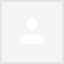 05:04 (2 godziny temu)

-------- Forwarded Message -------- Przy przekraczaniu granicy Ukraińcy powinni poznać prawdziwa historie. Przekaż innym. Pokaż dzieciom by wiedzieli co nam grozi. Zagłada Korościatyna - Ksiądz greckokatolicki poprowadził rzeź: Rano wsi już nie było.https://www.youtube.com/watch?v=rdDo_rgBLqEReportaż. Ukraińska zbrodnia w Hucie Pieniackiej https://www.youtube.com/watch?v=7zwFfaNH6aA„Lubili rąbać polskie dzieci…” - historia ocalałego z ukraińskiego ludobójstwa na Wołyniu https://www.youtube.com/watch?v=xkPPQqfRpJYMasakra WOLYNSKA The Volhynia Massacre: tongue and eyes carved out - Kazimiera Marciniak https://www.youtube.com/watch?v=bhDPF6DYRKM"Leżałam pod martwym ciałem matki, udawałam że nie żyję". Rzeź wołyńska.https://www.youtube.com/watch?v=CAcJXqvxIVoŚwiadkowie zbrodni UPAhttps://www.youtube.com/watch?v=PqFt6J5s0EQStepan Bandera - Kim był symbol Zbrodni i Okrucieństwa?https://www.youtube.com/watch?v=0S0BXqu8peo